FREE GIRLS FOOTBALL SESSIONS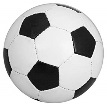 At the Isle of Wight Community Club Park Rd, Cowes PO31 7NPAges: 7-13 year olds Saturday 11:00-12:00Absolutely FREEFully qualified coaching  Please wear football boots, shin pads and bring any medication and a drink with you. Please text or call Justin Harrison (07539200509) for availability and any queries.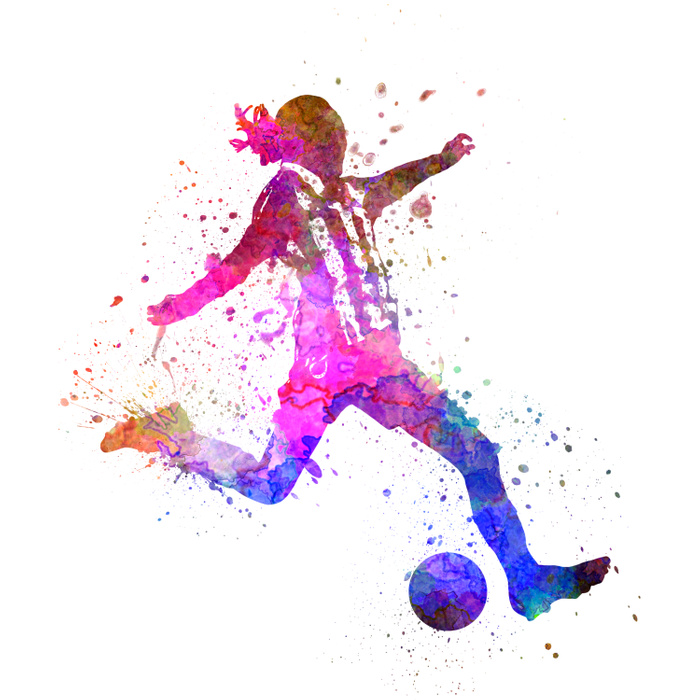 